AVA MAXDEBUTS LATEST SINGLE“MY HEAD & MY HEART”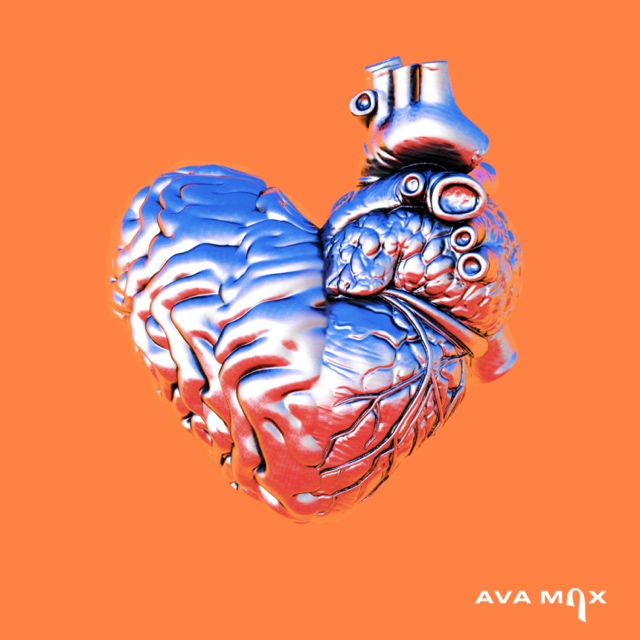 Pop sensation Ava Max debuts her newest single, “My Head & My Heart,” out TODAY! The single has been added to Ava’s certified Gold debut album “Heaven & Hell”, out everywhere now! Of the single Ava Max says, “I’ve been working on ‘My head And My Heart’ in the studio this fall and waiting for the right moment to share it. I am so excited that it is out today, and I cannot wait for everyone to hear it!”Listen to “My Head & My Heart” HEREHer hit single “Kings & Queens” is currently #3 on the Top 40 chart & #15 on the Billboard Hot 100 Chart with over 678 Million streams globally.Ava Max is the daughter of Albanian immigrants and has grinded since grade school, exploding in the music world on a global scale with her 2018 triple-platinum smash “Sweet but Psycho.” Streamed over 2.1 billion times by 2020, the song clinched a spot in the Top 10 of the Billboard Hot 100 for three weeks. Ava Max only accelerated this rapid rise to pop superstardom with the gold-selling “So Am I” [704 Million Global Streams], “Salt” [344 Million Global Streams], and “Kings & Queens” [678 Million Global Streams] and “Who’s Laughing Now” [126Million Global Streams]. In the middle of this whirlwind, she pieced together her 2020 full-length debut album, Heaven & Hell.“Ava Max Claims Her Throne on ‘Kings and Queens’” – Rolling Stone‘Kings & Queens’ continues her brazen, loyal-little-monster updating of Gaga’s glitter” –The New York Times“Ava Max sheds her princess of pop title and crowns herself among elevated ‘Kings & Queens.’ This one has all the goods for delivering another home run with its great melody and solid, hook-driven pop appeal.” - BillboardFOLLOW AVA MAX:Website | Instagram | Facebook | Twitter | TikTok | YouTube | Spotify | Apple MusicPRESS CONTACTS:DPRCarleen Donovancarleen@donovanpublicrelations.comAmanda Brophyamanda@donovanpublicrelations.comMicaela Cohenmicaela@donovanpublicrelations.comAtlantic RecordsAndrew George andrew.george@atlanticrecords.com